السادة شركة اورنج المحترمين تحية وبعد الموضوع: تركيب خط فايبر وخط هاتف لاحقا للعرض المقدم لموظفي الجامعة يرجى العمل على اضافة خط الانترنت حسب المعلومات ادناه على حسابنا رقم     5.16447  معلومات الطلبواقبلوا الاحترامالمفوض عزالدين الربايعة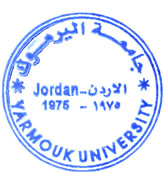 1اسم الموظف 2رقم الموبايل3عنوان المنزل4نوع العرض  تحويل    /     جديد5رقم ال ADSL  الحالي6السرعة المطلوبة 7الاشتراك الشهري 8تركيب خط ارضي عرض الفايبر بالتزام لمدة عامينعرض الفايبر بالتزام لمدة عامينعرض الفايبر بالتزام لمدة عامينعرض الفايبر بالتزام لمدة عامينالخط الارضيالاشتراك الشهريسعة التنزيلالعرضمجانا 1000 دقيقة على الموبايل 11000 دقيقه على الارضي25 دينارغير محدود فايبر  منازل موظفي الحكومة بسرعة 60 ميغامجانا 1000 دقيقة على الموبايل 11000 دقيقه على الارضي29.9 دينارغير محدود فايبر  منازل موظفي الحكومة بسرعة 100 ميغا 